 ASSOCIATION DU MUSEE	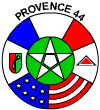                                                             FRANCO-AMERICAIN                                             DU DEBARQUEMENT DE PROVENCE                                                              ------------------- Déclarée loi de 1901 -----------------------                                                                                          provence44free.frINSCRIPTION A LA BOURSE AUX ANTIQUITES MILITAIRESDU LUNDI 12 ET DU MARDI 13 AÔUT 2024L’association « Provence 44 » organise une bourse aux antiquités militaires, à l’exclusion de la vente d’armes, même neutralisées ainsi que de toutes armes blanches.La bourse se tiendra sur 2 journées le Lundi  12 août 2024  à La Londe les Maures sur le camp et le Mardi 13 août 2024 à Cavalaire sur la Promenade de la mer                              (à coté de la maison de la mer)   aux conditions habituelles                                                                      (Il n’est fourni ni tables ni chaises).La cotisation est fixée à 15 Euros le mètre linéaire pour les 2 journées.L’inscription à la bourse implique l’acceptation et le respect scrupuleux de la législation en vigueur, ainsi que des dispositions énoncées ci-dessus._ _ _ _ _ _ _ _ _ _ _ _ _ _ _ _ _ _ _ _ _ _ _ _ _ _ _ _ _ _ _ _ _ _ _ _ _ _ _ _ _ _ _ _ _ _ _ _ _ _ Bulletin à découper  et à renvoyer avec votre règlement : avant le 31  juillet 2024INSCRIPTION BOURSE des 12 et 13 Août 2024A compléter et à renvoyer à Jean Pierre LARGEPrésident de  « Provence 44 » , 70 rue du Puits , 83260 La CRAURenseignements : 06 84 78 36 25NOM : ………………………………..PRENOM :………………………………….Adresse complète :………………………………………………………………….………………………………………………………………………………………..N° de téléphone :………………………………………….Souhaite réserver : …………mètres linéaires à 15 Euros / mètreSoit un total de : ……………m   x   15    = …………...Euros.Faites  nous part de vos souhaits ou remarques :………………………………………….…………………………………………………………………………………………Signature :